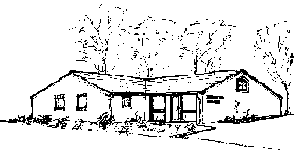 LONGROYDE SURGERY PRACTICE SURVEY – FEBRUARY 2013Questionnaires were handed out to patients who attended for an appointment with the GPs, Practice Nurse and Healthcare Assistant (HCA) for a full week commencing Monday 11th February 2013.The graphs below show the results and feedback from patients.Number of questionnaires issued – 150Number of completed questionnaires – 147How easy was it to get an appointment at the time you want?CommentsWere you able to see the GP you wanted to see?CommentsThe following question was to be answered only by the patients who had an appointment with a doctorHow easy was it to get an appointment with the GP you wanted to see?CommentsHow important is it to see a specific GP when coming to this practice?CommentsAre you aware that we now have a Healthcare Assistant?CommentsAre you aware what appointments the Healthcare Assistant can offer?CommentsPlease tick below who you think you would need an appointment with for the following: (Please note the answer can be both the Practice nurse and the Healthcare Assistant for some appointments)CommentsPRACTICE INFORMATIONDo you know that you can book an appointment with your GP online?CommentsDo you know that you can order your repeat prescriptions online?CommentsHave you ever viewed the practice website?CommentsWould you recommend the surgery to family and friends?CommentsAre you male or female?How old are you?What is your ethnic group?Many thanks to all the patients who took part in our annual survey.Same day AppointmentSame day AppointmentSame day Appointment I always get my appointment the same day or the day after I always get my appointment the same day or the day after I always get my appointment the same day or the day after I always get my appointment the same day or the day after I always get my appointment the same day or the day after I always get my appointment the same day or the day after Staff always helpful Staff always helpful Staff always helpful Easier than other surgeries Easier than other surgeries Easier than other surgeries Easier than other surgeries Emergency appointment was made for me Emergency appointment was made for me Emergency appointment was made for me Emergency appointment was made for meRang up today and got an appointment right awayRang up today and got an appointment right awayRang up today and got an appointment right awayRang up today and got an appointment right awayRang up today and got an appointment right awayAlways very easy to get appointmentAlways very easy to get appointmentAlways very easy to get appointmentAlways very easy to get appointmentLongroyde Surgery are very good with their appointmentsLongroyde Surgery are very good with their appointmentsLongroyde Surgery are very good with their appointmentsLongroyde Surgery are very good with their appointmentsLongroyde Surgery are very good with their appointmentsLongroyde Surgery are very good with their appointmentsAlways able to get appointmentsAlways able to get appointmentsAlways able to get appointmentsTons better than last surgeryTons better than last surgeryTons better than last surgeryTons better than last surgery9/10Never had a problem getting an appointment at any time of the dayNever had a problem getting an appointment at any time of the dayNever had a problem getting an appointment at any time of the dayNever had a problem getting an appointment at any time of the dayNever had a problem getting an appointment at any time of the dayNever had a problem getting an appointment at any time of the dayNever had a problem getting an appointment at any time of the daySimple and timelySimple and timelySimple and timelyDon't work mornings, so early appointments suit betterDon't work mornings, so early appointments suit betterDon't work mornings, so early appointments suit betterDon't work mornings, so early appointments suit betterDon't work mornings, so early appointments suit betterDon't work mornings, so early appointments suit betterVery good surgeryVery good surgeryVery good surgeryAlways available any timeAlways available any timeAlways available any timeAlways available any timeFeel very satisfied that I can often get an appointment on the same dayFeel very satisfied that I can often get an appointment on the same dayFeel very satisfied that I can often get an appointment on the same dayFeel very satisfied that I can often get an appointment on the same dayFeel very satisfied that I can often get an appointment on the same dayFeel very satisfied that I can often get an appointment on the same dayFeel very satisfied that I can often get an appointment on the same dayFeel very satisfied that I can often get an appointment on the same dayAlways quick or the same dayAlways quick or the same dayAlways quick or the same dayAlways quick or the same dayReceptionists are always very friendly and accommodating where possibleReceptionists are always very friendly and accommodating where possibleReceptionists are always very friendly and accommodating where possibleReceptionists are always very friendly and accommodating where possibleReceptionists are always very friendly and accommodating where possibleReceptionists are always very friendly and accommodating where possibleReceptionists are always very friendly and accommodating where possibleReceptionists are always very friendly and accommodating where possibleWe have no problems at all with getting an appointmentWe have no problems at all with getting an appointmentWe have no problems at all with getting an appointmentWe have no problems at all with getting an appointmentWe have no problems at all with getting an appointmentWe have no problems at all with getting an appointmentWe have no problems at all with getting an appointmentI have no comments to make against my GP because they do their job very wellI have no comments to make against my GP because they do their job very wellI have no comments to make against my GP because they do their job very wellI have no comments to make against my GP because they do their job very wellI have no comments to make against my GP because they do their job very wellI have no comments to make against my GP because they do their job very wellI have no comments to make against my GP because they do their job very wellI have no comments to make against my GP because they do their job very wellI have no comments to make against my GP because they do their job very wellIt had been booked previously by the nurseIt had been booked previously by the nurseIt had been booked previously by the nurseIt had been booked previously by the nurseIt had been booked previously by the nurseNever had a problem getting appointment time I want with doctors and nurseNever had a problem getting appointment time I want with doctors and nurseNever had a problem getting appointment time I want with doctors and nurseNever had a problem getting appointment time I want with doctors and nurseNever had a problem getting appointment time I want with doctors and nurseNever had a problem getting appointment time I want with doctors and nurseNever had a problem getting appointment time I want with doctors and nurseBooked OnlineBooked OnlineThis surgery is very good for giving appointments when needed.This surgery is very good for giving appointments when needed.This surgery is very good for giving appointments when needed.This surgery is very good for giving appointments when needed.This surgery is very good for giving appointments when needed.This surgery is very good for giving appointments when needed.Like the ease of booking on internet but the appointments for next day or 2 not always availableLike the ease of booking on internet but the appointments for next day or 2 not always availableLike the ease of booking on internet but the appointments for next day or 2 not always availableLike the ease of booking on internet but the appointments for next day or 2 not always availableLike the ease of booking on internet but the appointments for next day or 2 not always availableLike the ease of booking on internet but the appointments for next day or 2 not always availableLike the ease of booking on internet but the appointments for next day or 2 not always availableLike the ease of booking on internet but the appointments for next day or 2 not always availableLike the ease of booking on internet but the appointments for next day or 2 not always availableAlways very helpfulAlways very helpfulAlways very helpfulI moved to the surgery last year and have been very impressed with appointments and service I moved to the surgery last year and have been very impressed with appointments and service I moved to the surgery last year and have been very impressed with appointments and service I moved to the surgery last year and have been very impressed with appointments and service I moved to the surgery last year and have been very impressed with appointments and service I moved to the surgery last year and have been very impressed with appointments and service I moved to the surgery last year and have been very impressed with appointments and service I moved to the surgery last year and have been very impressed with appointments and service I moved to the surgery last year and have been very impressed with appointments and service I moved to the surgery last year and have been very impressed with appointments and service I can always get an appointmentI can always get an appointmentI can always get an appointmentI can always get an appointmentAlways very helpfulAlways very helpfulAlways very helpfulI have never struggled to get an appointmentI have never struggled to get an appointmentI have never struggled to get an appointmentI have never struggled to get an appointmentI have never struggled to get an appointmentMy GP was offNever had a problem seeing the GP I wantedNever had a problem seeing the GP I wantedNever had a problem seeing the GP I wantedNever had a problem seeing the GP I wantedNever had a problem seeing the GP I wantedI saw the doctor I wanted to seeI saw the doctor I wanted to seeI saw the doctor I wanted to seeIf you need to see a Dr, any will doIf you need to see a Dr, any will doIf you need to see a Dr, any will doThis time, but not alwaysThis time, but not alwaysVery few online appointments for Dr GrantVery few online appointments for Dr GrantVery few online appointments for Dr GrantVery few online appointments for Dr GrantYes, all the timeSpecifically wanted a female doctor for gynae problemsSpecifically wanted a female doctor for gynae problemsSpecifically wanted a female doctor for gynae problemsSpecifically wanted a female doctor for gynae problemsSpecifically wanted a female doctor for gynae problemsSpecifically wanted a female doctor for gynae problemsI was informed when the Dr would be in and booked for thenI was informed when the Dr would be in and booked for thenI was informed when the Dr would be in and booked for thenI was informed when the Dr would be in and booked for thenI was informed when the Dr would be in and booked for thenI was informed when the Dr would be in and booked for thenI was informed when the Dr would be in and booked for thenBooked OnlineMy family like to see the lady doctorsSome things I don't mind who I see, others I like a specific GPSome things I don't mind who I see, others I like a specific GPSome things I don't mind who I see, others I like a specific GPSome things I don't mind who I see, others I like a specific GPDepends on what the problem is, only if it's personal do I prefer a femaleDepends on what the problem is, only if it's personal do I prefer a femaleDepends on what the problem is, only if it's personal do I prefer a femaleDepends on what the problem is, only if it's personal do I prefer a femaleDepends on what the problem is, only if it's personal do I prefer a femaleI like to see the same GP so I don’t have to go through all my symptoms againI like to see the same GP so I don’t have to go through all my symptoms againI like to see the same GP so I don’t have to go through all my symptoms againI like to see the same GP so I don’t have to go through all my symptoms againI like to see the same GP so I don’t have to go through all my symptoms againAll doctors are good but you always like to see the one you know and who knows youAll doctors are good but you always like to see the one you know and who knows youAll doctors are good but you always like to see the one you know and who knows youAll doctors are good but you always like to see the one you know and who knows youAll doctors are good but you always like to see the one you know and who knows youAll doctors are good but you always like to see the one you know and who knows youBetter to see one you know when relates to an ongoing problemBetter to see one you know when relates to an ongoing problemBetter to see one you know when relates to an ongoing problemBetter to see one you know when relates to an ongoing problemI prefer to see a familiar face and someone who knows me a little betterI prefer to see a familiar face and someone who knows me a little betterI prefer to see a familiar face and someone who knows me a little betterI prefer to see a familiar face and someone who knows me a little betterI prefer to see a familiar face and someone who knows me a little betterNice to see the same person who knows your history and is friendlyNice to see the same person who knows your history and is friendlyNice to see the same person who knows your history and is friendlyNice to see the same person who knows your history and is friendlyBecause he/she knows family historyBecause he/she knows family historyFor continuity when seeing a Dr about the same illness. Or for me to see a female Dr about female problemsFor continuity when seeing a Dr about the same illness. Or for me to see a female Dr about female problemsFor continuity when seeing a Dr about the same illness. Or for me to see a female Dr about female problemsFor continuity when seeing a Dr about the same illness. Or for me to see a female Dr about female problemsFor continuity when seeing a Dr about the same illness. Or for me to see a female Dr about female problemsFor continuity when seeing a Dr about the same illness. Or for me to see a female Dr about female problemsFor continuity when seeing a Dr about the same illness. Or for me to see a female Dr about female problemsFor continuity when seeing a Dr about the same illness. Or for me to see a female Dr about female problemsI would say can be beneficial if ongoing problem, saves re discussing issueI would say can be beneficial if ongoing problem, saves re discussing issueI would say can be beneficial if ongoing problem, saves re discussing issueI would say can be beneficial if ongoing problem, saves re discussing issueI would say can be beneficial if ongoing problem, saves re discussing issueFor continuity of treatmentIt's not always that easy as GPs are very popular and nice!It's not always that easy as GPs are very popular and nice!It's not always that easy as GPs are very popular and nice!It's not always that easy as GPs are very popular and nice!Yes and very good she is too.Yes and very good she is too.Yes and very good she is too.Yes, very good, and very helpfulYes, very good, and very helpfulYes, very good, and very helpfulDidn't knowPerhaps obtain email addresses from patients and send out newslettersPerhaps obtain email addresses from patients and send out newslettersPerhaps obtain email addresses from patients and send out newslettersPerhaps obtain email addresses from patients and send out newslettersPerhaps obtain email addresses from patients and send out newslettersPerhaps obtain email addresses from patients and send out newslettersPerhaps obtain email addresses from patients and send out newslettersNot sure but know she does blood tests and blood pressureNot sure but know she does blood tests and blood pressureNot sure but know she does blood tests and blood pressureNot sure but know she does blood tests and blood pressureNot sure but know she does blood tests and blood pressureNot sure but know she does blood tests and blood pressureNot awareNot sure what they do or services they offerNot sure what they do or services they offerNot sure what they do or services they offerNot sure what they do or services they offerHaven't a clue to be honestHaven't a clue about any of these sorry. Perhaps could put on information on website Haven't a clue about any of these sorry. Perhaps could put on information on website Haven't a clue about any of these sorry. Perhaps could put on information on website Haven't a clue about any of these sorry. Perhaps could put on information on website Haven't a clue about any of these sorry. Perhaps could put on information on website Haven't a clue about any of these sorry. Perhaps could put on information on website I do if possibleBut don't know howBut don't know howSeen it on a leafletSeen it on a leafletNo ComputerPrefer personal touchPrefer personal touchNever one available so I ring inNever one available so I ring inNever one available so I ring inI prefer to call and check on availabilityI prefer to call and check on availabilityI prefer to call and check on availabilityI prefer to call and check on availabilityWill Look Into itLove This ServiceLove This ServiceYes however have had no end of bother, so gave upYes however have had no end of bother, so gave upYes however have had no end of bother, so gave upYes however have had no end of bother, so gave upYes however have had no end of bother, so gave upI always do thisHad problems when it first startedHad problems when it first startedHad problems when it first startedWill look into itVery handy and easyVery handy and easyI do not have a computer at homeI do not have a computer at homeI do not have a computer at homeNot good with a computerNot good with a computerGood, easy to followGood, easy to followDidn't know there was oneDidn't know there was oneDidn't know there was oneWas unaware that there was one onlineWas unaware that there was one onlineWas unaware that there was one onlineWas unaware that there was one onlineWill look into it Was only commenting the other day to someone that this practice is great, as you can always get in very quickly and the staff are great, Doctors , Nurses,  and receptionists are all helpful and friendly Was only commenting the other day to someone that this practice is great, as you can always get in very quickly and the staff are great, Doctors , Nurses,  and receptionists are all helpful and friendly Was only commenting the other day to someone that this practice is great, as you can always get in very quickly and the staff are great, Doctors , Nurses,  and receptionists are all helpful and friendly Was only commenting the other day to someone that this practice is great, as you can always get in very quickly and the staff are great, Doctors , Nurses,  and receptionists are all helpful and friendly Was only commenting the other day to someone that this practice is great, as you can always get in very quickly and the staff are great, Doctors , Nurses,  and receptionists are all helpful and friendly Was only commenting the other day to someone that this practice is great, as you can always get in very quickly and the staff are great, Doctors , Nurses,  and receptionists are all helpful and friendly Was only commenting the other day to someone that this practice is great, as you can always get in very quickly and the staff are great, Doctors , Nurses,  and receptionists are all helpful and friendly Was only commenting the other day to someone that this practice is great, as you can always get in very quickly and the staff are great, Doctors , Nurses,  and receptionists are all helpful and friendly Was only commenting the other day to someone that this practice is great, as you can always get in very quickly and the staff are great, Doctors , Nurses,  and receptionists are all helpful and friendly Was only commenting the other day to someone that this practice is great, as you can always get in very quickly and the staff are great, Doctors , Nurses,  and receptionists are all helpful and friendly Was only commenting the other day to someone that this practice is great, as you can always get in very quickly and the staff are great, Doctors , Nurses,  and receptionists are all helpful and friendly Was only commenting the other day to someone that this practice is great, as you can always get in very quickly and the staff are great, Doctors , Nurses,  and receptionists are all helpful and friendlyBest AroundBest AroundBest AroundBest AroundBest AroundBest AroundBest AroundBest AroundNot really, as don't particularly like a Doctor.Not really, as don't particularly like a Doctor.Not really, as don't particularly like a Doctor.Not really, as don't particularly like a Doctor.Not really, as don't particularly like a Doctor. Sometimes feel the surgery needs some quiet background music, as can be too quiet Sometimes feel the surgery needs some quiet background music, as can be too quiet Sometimes feel the surgery needs some quiet background music, as can be too quiet Sometimes feel the surgery needs some quiet background music, as can be too quiet Sometimes feel the surgery needs some quiet background music, as can be too quiet Sometimes feel the surgery needs some quiet background music, as can be too quiet Sometimes feel the surgery needs some quiet background music, as can be too quiet Sometimes feel the surgery needs some quiet background music, as can be too quiet Sometimes feel the surgery needs some quiet background music, as can be too quietAs long as the diagnosis is correct for the patientAs long as the diagnosis is correct for the patientAs long as the diagnosis is correct for the patientAs long as the diagnosis is correct for the patientAs long as the diagnosis is correct for the patientAs long as the diagnosis is correct for the patientBest GP practice I've been registered with.  All staff lovelyBest GP practice I've been registered with.  All staff lovelyBest GP practice I've been registered with.  All staff lovelyBest GP practice I've been registered with.  All staff lovelyBest GP practice I've been registered with.  All staff lovelyBest GP practice I've been registered with.  All staff lovelyBest GP practice I've been registered with.  All staff lovelyGlad it was recommended to usGlad it was recommended to usGlad it was recommended to usGlad it was recommended to usVery happy with this surgeryVery happy with this surgeryVery happy with this surgeryVery happy with this surgeryExcellent - Receptionist sometimes think they are the DoctorsExcellent - Receptionist sometimes think they are the DoctorsExcellent - Receptionist sometimes think they are the DoctorsExcellent - Receptionist sometimes think they are the DoctorsExcellent - Receptionist sometimes think they are the DoctorsExcellent - Receptionist sometimes think they are the DoctorsExcellent - Receptionist sometimes think they are the DoctorsAlready haveAlready haveHave been with the practice a long time and always recommend to friends and familyHave been with the practice a long time and always recommend to friends and familyHave been with the practice a long time and always recommend to friends and familyHave been with the practice a long time and always recommend to friends and familyHave been with the practice a long time and always recommend to friends and familyHave been with the practice a long time and always recommend to friends and familyHave been with the practice a long time and always recommend to friends and familyHave been with the practice a long time and always recommend to friends and familyHave been with the practice a long time and always recommend to friends and familyMost definitely!Most definitely!Most definitely!Already haveAlready haveDepends what doctorDepends what doctorDepends what doctorExcellentExcellent Never Had A Problem 10/10 Never Had A Problem 10/10 Never Had A Problem 10/10 Never Had A Problem 10/10The doctors and nurses are very friendly and very helpfulThe doctors and nurses are very friendly and very helpfulThe doctors and nurses are very friendly and very helpfulThe doctors and nurses are very friendly and very helpfulThe doctors and nurses are very friendly and very helpfulThe doctors and nurses are very friendly and very helpfulThe doctors and nurses are very friendly and very helpful Good Surgery. Very fast with appointments. Lovely Staff Good Surgery. Very fast with appointments. Lovely Staff Good Surgery. Very fast with appointments. Lovely Staff Good Surgery. Very fast with appointments. Lovely Staff Good Surgery. Very fast with appointments. Lovely Staff Good Surgery. Very fast with appointments. Lovely Staff Very good, wouldn't go anywhere else Very good, wouldn't go anywhere else Very good, wouldn't go anywhere else Very good, wouldn't go anywhere else Very good, wouldn't go anywhere else Friendly staff and much easier to get an appointment than any friends family say about their surgery Friendly staff and much easier to get an appointment than any friends family say about their surgery Friendly staff and much easier to get an appointment than any friends family say about their surgery Friendly staff and much easier to get an appointment than any friends family say about their surgery Friendly staff and much easier to get an appointment than any friends family say about their surgery Friendly staff and much easier to get an appointment than any friends family say about their surgery Friendly staff and much easier to get an appointment than any friends family say about their surgery Friendly staff and much easier to get an appointment than any friends family say about their surgery Friendly staff and much easier to get an appointment than any friends family say about their surgery Friendly staff and much easier to get an appointment than any friends family say about their surgeryYes definitely, have recently transferred to Longroyde having moved into the area. The efficiencyYes definitely, have recently transferred to Longroyde having moved into the area. The efficiencyYes definitely, have recently transferred to Longroyde having moved into the area. The efficiencyYes definitely, have recently transferred to Longroyde having moved into the area. The efficiencyYes definitely, have recently transferred to Longroyde having moved into the area. The efficiencyYes definitely, have recently transferred to Longroyde having moved into the area. The efficiencyYes definitely, have recently transferred to Longroyde having moved into the area. The efficiencyYes definitely, have recently transferred to Longroyde having moved into the area. The efficiencyYes definitely, have recently transferred to Longroyde having moved into the area. The efficiencyYes definitely, have recently transferred to Longroyde having moved into the area. The efficiencyand quality of care that we have received here has been excellent.and quality of care that we have received here has been excellent.and quality of care that we have received here has been excellent.and quality of care that we have received here has been excellent.and quality of care that we have received here has been excellent.and quality of care that we have received here has been excellent.and quality of care that we have received here has been excellent. I am just new and am very impressed with all the staff who are extremely pleasant and helpful. Thank You! I am just new and am very impressed with all the staff who are extremely pleasant and helpful. Thank You! I am just new and am very impressed with all the staff who are extremely pleasant and helpful. Thank You! I am just new and am very impressed with all the staff who are extremely pleasant and helpful. Thank You! I am just new and am very impressed with all the staff who are extremely pleasant and helpful. Thank You! I am just new and am very impressed with all the staff who are extremely pleasant and helpful. Thank You! I am just new and am very impressed with all the staff who are extremely pleasant and helpful. Thank You! I am just new and am very impressed with all the staff who are extremely pleasant and helpful. Thank You! I am just new and am very impressed with all the staff who are extremely pleasant and helpful. Thank You! I am just new and am very impressed with all the staff who are extremely pleasant and helpful. Thank You! I am just new and am very impressed with all the staff who are extremely pleasant and helpful. Thank You! Excellent Surgery Excellent Surgery Excellent SurgeryMy husband wanted me to join the surgery and recommended to everyone, I would tooMy husband wanted me to join the surgery and recommended to everyone, I would tooMy husband wanted me to join the surgery and recommended to everyone, I would tooMy husband wanted me to join the surgery and recommended to everyone, I would tooMy husband wanted me to join the surgery and recommended to everyone, I would tooMy husband wanted me to join the surgery and recommended to everyone, I would tooMy husband wanted me to join the surgery and recommended to everyone, I would tooMy husband wanted me to join the surgery and recommended to everyone, I would tooMy husband wanted me to join the surgery and recommended to everyone, I would too100%100%